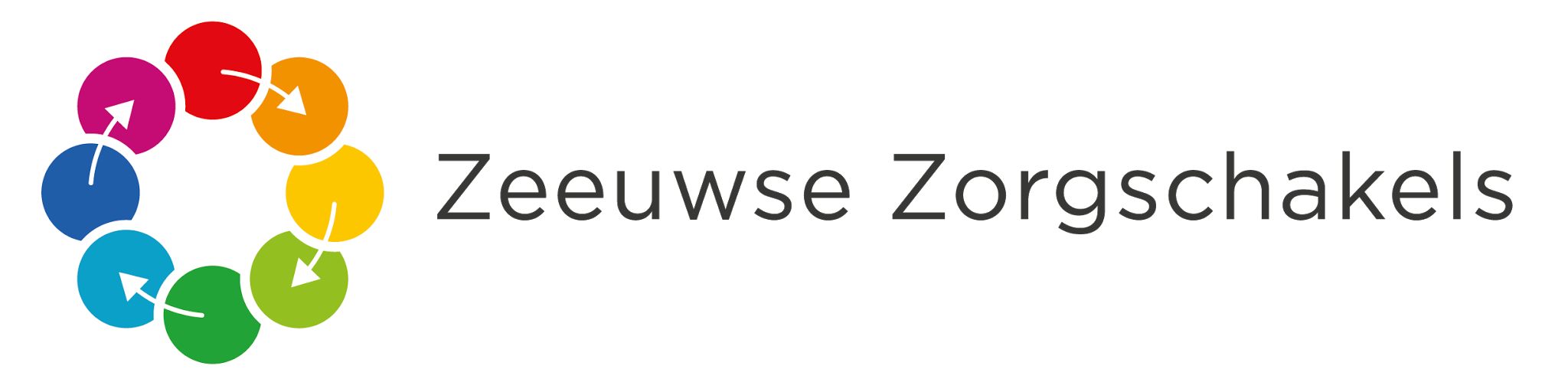 BasisscholingDementieVoor (thuis)zorgmedewerkers niveau 3, 4 en 5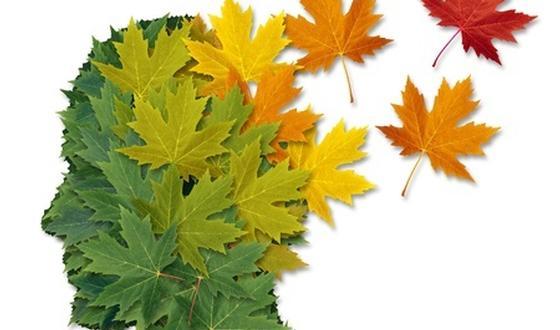 Een initiatief van Zeeuwse Zorgschakels www.zeeuwsezorgschakels.nl info@zeeuwsezorgschakels.nlZeeuwse zorgschakels is een onafhankelijke organisatie die zich inzet voor een goede samenhang in de zorg voor mensen met een dementie.Basisscholing dementieHet aantal mensen met dementie in Nederland groeit. Zo groeit ook de vraag naar zorgmedewerkers die hen met de juiste kennis en vaardigheden verzorgen en begeleiden. Deskundigheidsbevordering helpt zorgmedewerkers om goed om te gaan en beter in te spelen op de zorgvraag van iemand die dementie heeft. In 2017 geven we zowel in het voorjaar als in het najaar een basisscholing.DoelgroepDe scholing is bedoeld voor (thuis)zorgmedewerkers niveau 3, 4 en 5. Perscholing kunnen zich maximaal 15 mensen opgeven.Bent u geen zorgmedewerker maar wilt u wel graag onze basisscholing volgen? Dat kan! Dit najaar organiseren we een basisscholing die speciaal gericht is op professionals die in hun werk te maken hebben met dementie. Het programmaTypen dementieVoeding en bewegingBegeleiding en benadering van de cliëntJij als zorgverlenerBegeleiding en benadering van de omgevingOuderenmishandelingDe lessen worden gegeven middels een Powerpoint presentatie. Tussendoor worden er casussen besproken, opdrachten gemaakt (zowel in groepjes als individueel) en korte filmpjes gekeken. Per les wordt er een huiswerkopdracht meegegeven van 1 studiebelastingsuur. KostenDe scholing kost voor medewerkers waarvan de organisatie aangesloten is bij Zeeuwse Zorgschakels, € 95,- p.p. Voor externen zijn de kosten € 110,- p.p. De prijzen zijn inclusief reader en certificaat. In de pauze wordt er gezorgd voor koffie en thee.Data en locatiesWalcherenvoorjaar - 6, 13 en 20 april 2017 → klik hier om aan te melden.	Docenten: Carla Groote - Schaarsberg en Nienke Dingemansenajaar - 5, 12 en 26 oktober 2017 → klik hier om aan te melden.	Docenten: Gwendoline van den Eynde en Nienke DingemanseSVRZ ‘t Gasthuis, Noordpoortplein 2, 4331 RN  Middelburg Tijdstip 14.30 – 16.30uOosterschelderegio voorjaar - 3, 10 en 24 april 2017 → klik hier om aan te melden.Docenten: Christa Henstra en Eline Franckenajaar - 2, 9 en 23 oktober 2017 → klik hier om aan te melden.Docenten: Christa Henstra en Eline FranckeAllévo, Hollandiaplein 1, 4461 GT GoesTijdstip: 14.30 – 16.30uWilt u meer informatie? Bel dan gerust naar 0118 - 85 14 16.